Утверждена постановлением Администрации Пограничного муниципального округа от  30.12.2022 № 1687  МУНИЦИПАЛЬНАЯ ПРОГРАММА«Управление собственностью Пограничного
муниципального округа» на 2023 - 2025 годы»пгт. Пограничный
2022 годМуниципальная программа«Управление собственностью Пограничного муниципального округа»на 2023 - 2025 годы»1. Характеристика проблемы и обоснование необходимости принятия ПрограммыПриоритеты муниципальной политики в сфере экономического развития Пограничного муниципального округа, а также механизмы их достижения определены исходя из долгосрочных приоритетов, закрепленных в Конституции Российской Федерации, посланиях Президента Российской Федерации Федеральному Собранию Российской Федерации, Концепции долгосрочного социально- экономического развития на период до 2020 года, утвержденной Распоряжением Правительства Российской Федерации от 17 ноября 2008 года № 1662-р, Указе Президента Российской Федерации от 07 мая 2012 года № 596 «О долгосрочной государственной экономической политике», других стратегических документах.Кроме того, приоритеты муниципальной политики в сфере совершенствования системы управления экономическим развитием состоят в повышении качества управленческих решений, что невозможно без создания системы аналитического и информационного обеспечения системы управления, формирования обратной связи по принимаемым решениям и осуществления всестороннего мониторинга внутренних и внешних факторов экономического развития.Достижение поставленной цели требует формирования комплексного подхода в муниципальном управлении, реализации скоординированных по ресурсам, срокам, исполнителям и результатам мероприятий для решения следующих задач:- создание оптимальной структуры собственности Пограничного муниципального округа;- повышение результативности управления и эффективности использования, распоряжения муниципальным имуществом Пограничного муниципального округа.Программно-целевой метод позволяет не только взаимоувязать мероприятия Программы, сроки, объемы и источники финансирования, контроль за ходом реализации мероприятий Программы и ожидаемые результаты, но и обеспечить координацию усилий предприятий, организаций, учреждений, индивидуальных предпринимателей, населения и органов местного самоуправления Пограничного муниципального округа на развитие муниципального округа.Программа предполагает проведение мероприятий, направленных на реализацию задач и основных направлений развития экономики, увязать их в единый комплекс, оптимизировать расходование бюджетных средств на основе применения комплексно-целевых расходов. Важнейшим инструментом социально-экономического развития округа являются средства районного бюджета.В результате выполнения мероприятий Программы, решения задач и достижения целей экономика Пограничного муниципального округа выйдет на качественно новый уровень, обеспечивающий его устойчивое развитие в рамках действующего регионального и федерального законодательства.Повышение уровня жизни населения Пограничного муниципального округа станет возможным благодаря успехам, достигнутым в экономическом развитии муниципального округа.Вместе с тем, к числу потенциальных рисков при использовании программно-целевого метода следует отнести:1) Риски, связанные с недофинансированием муниципальной программы:- дефицит бюджетных средств при планировании финансовых ресурсов из бюджета Пограничного муниципального округа для обеспечения реализации мероприятий муниципальной программы.2) Риски, связанные с изменениями внешней среды:-  кризисные явления в экономике Приморского края.2. Цели и задачи Программы2.1. Целью Программы является создание условий для устойчивого экономического роста в Пограничном муниципальном округе и повышения на этой основе уровня и качества жизни населения Пограничного муниципального округа.2.2.  Задачами Программы являются:2.2.1. Уменьшение очереди детей-сирот, детей, оставшихся без попечения родителей, лиц из числа детей-сирот и детей, оставшихся без попечения родителей, нуждающихся в жилых помещениях.2.2.2. Обеспечение жилыми помещениями детей-сирот, детей, оставшихся без попечения родителей, лиц из числа детей-сирот и детей, оставшихся без попечения родителей, нуждающихся в жилых помещениях.2.2.3. Повышение результативности управления и эффективности использования, распоряжения муниципальным имуществом Пограничного муниципального округа.3. Ожидаемые результаты реализации Программы, целевые индикаторы и показатели эффективности3.1.. Целевые показатели (индикаторы) Программы соответствуют ее приоритетам, целям и задачам.Перечень показателей Программы носит открытый характер и предусматривает возможность корректировки в случае потери информативности показателя, изменения приоритетов государственной и муниципальной политики, появления новых технологических и социально-экономических обстоятельств, существенно влияющих на развитие соответствующих сфер экономической деятельности.3.2. Целевые индикаторы и показатели Программы представлены в приложении № 1 к Программе.3.3. Реализация мероприятий программы позволит:- уменьшить очередь детей-сирот, детей, оставшихся без попечения родителей, лиц из числа детей-сирот и детей, оставшихся без попечения родителей, нуждающихся в жилых помещениях;- обеспечить жилыми помещениями детей-сирот, детей, оставшихся без попечения родителей, лиц из числа детей-сирот и детей, оставшихся без попечения родителей; - увеличить количество объектов муниципальной собственности, прошедших государственную регистрацию в 2023 году на 7 объектов, в 2024 году на 4 объекта; 2025 году на 4 объекта;- сократить количество объектов муниципальной казны в результате приватизации муниципального имущества, не участвующего в решении вопросов  местного значения:  в 2023 году на 10 объектов, в 2024 году на 5 объектов; 2025 году на 5 объектов;- пополнить бюджет Пограничного муниципального округа неналоговыми доходами от реализации муниципального имущества за период действия Программы в 2023 году на 500 тыс. руб., в 2024 году на 600 тыс. руб., 2025 году на 650 тыс. руб.;- производить перечисление взносов на капитальный ремонт многоквартирных домов в суммах: в 2023 году – 800 тыс. руб., в 2024 году – 800 тыс. руб., в 2025 году – 800 тыс. руб.Данные 2021 и 2022 годов подлежат корректировки после утверждения плана приватизации на соответствующий год.4. Сроки реализации ПрограммыРеализация Программы проводится в течение 2023-2025 годы.Промежуточные показатели реализации Программы определяются в ходе мониторинга ее реализации и служат основой для принятия решения о корректировке.5. Перечень основных мероприятий ПрограммыВ рамках Программы реализуются подпрограммы: «Обеспечение жилыми помещениями детей-сирот, детей, оставшихся без попечения родителей, лиц из числа детей-сирот и детей, оставшийся без попечения родителей», «Управление муниципальным имуществом, находящимся в собственности Пограничного муниципального района».Перечень и краткое описание реализуемых в составе Программы подпрограмм (с указанием сроков их реализации, ответственных исполнителей Программы, ожидаемых непосредственных результатов, последствий не реализации Программы, подпрограмм и отдельных мероприятий, а также связи с показателями Программы) представлены в приложении № 2 к Программе.В Программе предусмотрены отдельные мероприятия, направленные на перечисление взносов на капитальный ремонт многоквартирных домов.Каждая подпрограмма направлена на решение конкретных задач Программы. Решение задач Программы обеспечивает достижение поставленной цели Программы.6. Механизм реализации Программы6.1. Механизм реализации Программы направлен на эффективное планирование хода исполнения основных мероприятий, координацию действий участников Программы, обеспечение контроля исполнения программных мероприятий, проведение мониторинга состояния работ по выполнению Программы, выработку решений при возникновении отклонения хода работ от плана мероприятий Программы.	6.2. Механизм реализации каждой подпрограммы, входящей в состав Программы, указан в соответствующей подпрограмме.6.3. Механизм реализации Программы основан на осуществлении мероприятий в соответствии с финансовыми средствами, предусмотренными в бюджете Пограничного муниципального округа на финансирование Программы на очередной финансовый год.7. Ресурсное обеспечение Программы7.1. Общий объем финансовых средств, необходимых  для реализации Программы, составляет 73135,92 тыс. руб., в том числе  5880,00 тыс. руб. средства местного бюджета.Информация о ресурсном обеспечении Программы за счет средств бюджета Пограничного муниципального округа представлена в приложении № 3 к Программе.7.2. Объемы финансовых средств, предусмотренные на реализацию мероприятий Программы, подлежат уточнению на основе анализа полученных результатов, возможностей бюджета Пограничного муниципального округа.8. Управление реализацией Программы и контроль за ходом её исполнения8.1. Контроль за исполнением Программы осуществляет Заказчик Программы в лице первого заместителя главы Администрации муниципального округа.8.2. Текущее управление и контроль над реализацией мероприятий Программы осуществляет: отдел имущественных отношений и землепользования Администрации Пограничного муниципального округа (далее - Отдел).Отдел:1) обеспечивает координацию деятельности исполнителей Программы;2) осуществляет контроль за ходом реализации мероприятий Программы и эффективным использованием финансовых средств;3) ежеквартально отчитываются перед первым заместителем главы Администрации Пограничного муниципального округа о выполнении мероприятий и эффективности использования выделенных средств;4) по мере необходимости, но не реже одного раза в квартал, до 10 числа месяца, следующего за отчетным периодом, направляет в Экспертный совет Пограничного муниципального округа (далее - экспертный совет) отчет о ходе выполнения программных мероприятий.	5) ежегодно до 1 марта подготавливает в Экспертный совет доклад о ходе работ по реализации Программы в соответствии с постановлением администрации Пограничного муниципального района от 25.01.2021 № 50 «Об утверждении порядка принятия решений о разработке муниципальных программ, их формирования и реализации на территории Пограничного муниципального округа и порядка проведения оценки эффективности реализации муниципальных программ».9. Оценка эффективности реализации Программы9.1. Для оценки эффективности реализации Программы применяются основные целевые индикаторы, указанные в паспорте Программы.В качестве целевых индикаторов оценки эффективности реализации Программ используются показатели, утвержденные Указом Президента Российской Федерации от 28.04.2008 № 607 «Об оценке эффективности деятельности органов местного самоуправления городских округов и муниципальных районов», постановление Правительства РФ от 17.12.2012 № 1317 «О мерах по реализации Указа Президента Российской Федерации от 28 апреля 2008 г. № 607 "Об оценке эффективности деятельности органов местного самоуправления городских округов и муниципальных районов» и подпункта «и» пункта 2 Указа Президента Российской Федерации от 7 мая 2012 г. № 601 «Об основных направлениях совершенствования системы государственного управления» и иные показатели, характеризующие результат от выполнения мероприятий муниципальной программы.Оценка эффективности реализации Программы определяется по методике в соответствии с Порядком проведения оценки эффективности реализации муниципальных программ, утвержденным постановлением Администрации Пограничного муниципального округа от 25.01.2021 № 50 «Об утверждении порядка принятия решений о разработке муниципальных программ, их формирования и реализации на территории Пограничного муниципального округа и порядка проведения оценки эффективности реализации муниципальных программ».9.2. Реализация мероприятий, предусмотренных Программой, позволит:9.2.1 Уменьшить очередь детей-сирот, детей, оставшихся без попечения родителей, лиц из числа детей-сирот и детей, оставшихся без попечения родителей, нуждающихся в жилых помещениях.9.2.2. Обеспечить жилыми помещениями детей-сирот, детей, оставшихся без попечения родителей, лиц из числа детей-сирот и детей, оставшихся без попечения родителей9.2.3. Повысить эффективность использования муниципального имущества.Приложение № 1 к муниципальной программе "Управление собственностью Пограничного муниципального округа" на 2023 - 2025 годыСВЕДЕНИЯо показателях (индикаторах) муниципальной программы
«Управление собственностью Пограничного муниципального округа»на 2023-2025 годыПриложение № 2к муниципальной программе "Управление собственностью Пограничного муниципального округа" на 2023 – 2025 годыПеречень и краткое описание мероприятий, реализуемых в составе муниципальной программы «Управление собственностью Пограничного муниципального округа» на 2023 - 2025 годыПриложение № 3 к муниципальной программе "Управление собственностью Пограничного муниципального округа" на 2023 – 2025 годыРесурсное обеспечение реализации муниципальной программы «Управление собственностью Пограничного муниципального округа на 2023-2025 годы»Приложение № 4 к муниципальной программе "Управление собственностью Пограничного муниципального округа" на 2023 – 2025 годыПодпрограмма № 1«Обеспечение жилыми помещениями детей-сирот, детей, оставшихся без попечения родителей, лиц из числа детей-сирот и детей, оставшихся без попечения родителей»1. Характеристика, проблемы и обоснование необходимости ее решения программными методамиВ рамках реализации законов Приморского края от 24.12.2018 № 433-КЗ «Об  обеспечении жилыми помещениями детей-сирот, детей, оставшихся без попечения родителей, лиц из числа детей-сирот и детей, оставшихся без попечения родителей, на территории Приморского края»,	от 06.12.2018 № 412-КЗ «О наделении органов местного самоуправления муниципальных районов, городских округов Приморского края отдельными государственными полномочиями по обеспечению детей-сирот, детей, оставшихся без попечения родителей, лиц из числа детей-сирот и детей, оставшихся без попечения родителей, жилыми помещениями» Администрация Пограничного муниципального округа осуществляет полномочия по приобретению жилых помещений, с дальнейшим предоставлением детям-сиротам, детям, оставшимся без попечения родителей, лицам из числа детей-сирот и детям, оставшихся без попечения родителей по договорам специализированного найма.Важными задачами, стоящими перед отделом имущественных отношений администрации Пограничного муниципального района, является приобретение жилых помещений, контроль за исполнением муниципальных контрактов, заключенных с юридическими или физическими лицами на покупку жилых помещений, проведение осмотра специалистами администрации жилых помещений. А также заключение договоров специализированного найма с детьми-сиротами, детьми, оставшимися без попечения родителей, лицами из числа детей-сирот и детьми, оставшимися без попечения родителей и дальнейшее сопровождение в течении пяти лет со дня заключения договора, с последующей возможной передачи жилых помещений в собственность.2. Цели и задачи реализации Подпрограммы2.1. Данная Подпрограмма направлена на снижение количества детей-сирот, детей, оставшихся без попечения родителей, лиц из числа детей-сирот и детей, оступившихся без попечения родителей, не реализовавших право на получение жилых помещений.2.2. Для достижения поставленной цели необходимо решение следующих задач:2.2.1. Приобретение жилых помещений и обеспечение жилыми помещениями детей-сирот, детей, оставшихся без попечения родителей, лиц из числа детей-сирот и детей, оставшихся без попечения родителей на территории Пограничного муниципального округа.3. Ожидаемые конечные результаты Подпрограммы3.1. Целевые индикаторы и показатели Подпрограммы представлены в приложении № 1 к Программе.3.2. Реализация мероприятий Подпрограммы позволит:3.2.1. Приобрести жилые помещения и обеспечить жилыми помещениями детей-сирот, детей, оставшихся без попечения родителей, лиц из числа детей-сирот и детей, оставшихся без попечения родителей на территории Пограничного муниципального округа.3.2.2. Уменьшить количество детей-сирот, детей, оставшихся без попечения родителей, лиц из числа детей-сирот и детей, оставшихся без попечения родителей, не реализовавших право на получение жилых помещений.4. Сроки реализации Подпрограммы4.1. Реализация Подпрограммы проводится в течение 2023 - 2025 годов в соответствии с требованиями Бюджетного кодекса Российской Федерации и с учетом положений, установленных настоящей Подпрограммой.5. Перечень основных мероприятий ПодпрограммыПеречень и краткое описание реализуемых в составе Подпрограммы мероприятий (с указанием сроков их реализации, ответственных исполнителей, ожидаемых непосредственных результатов, последствий не реализации Подпрограммы, а также связи с показателями Подпрограммы) представлены в Приложении № 2 к Программе.6. Механизм реализации Подпрограммы Механизм реализации Подпрограммы направлен на эффективное планирование основных мероприятий, координацию ответственного исполнителя, обеспечение контроля исполнения программных мероприятий, проведения мониторинга состояния работ по выполнению мероприятий Подпрограммы, выработку решений при возникновении отклонения хода работ от плана реализации муниципальной программы.Ответственный исполнитель Подпрограммы - отдел имущественных отношений и землепользования Администрации Пограничного муниципального округа (далее - Отдел).Отдел:а) разрабатывает нормативные правовые акты, необходимые для обеспечения
реализации мероприятий Подпрограммы;в) осуществляет закупку товаров, работ, услуг в порядке, установленном
действующим законодательством Российской Федерации в сфере закупок товаров,
работ, услуг для обеспечения государственных и муниципальных нужд.При реализации мероприятий Подпрограммы Отдел осуществляет взаимодействие со структурными подразделениями и органами Администрации Пограничного муниципального округа, муниципальными предприятиями, муниципальными казенными, бюджетными и автономными учреждениями Пограничного муниципального округа, с Федеральным государственным унитарным предприятием «Ростехинвентаризация - Федеральное бюро технической инвентаризации», Управлением Росреестра по Приморскому краю.Реализация мероприятий Подпрограммы предусматривает целевое использование денежных средств краевого бюджета в соответствии с поставленной целью, а также регулярное проведение мониторинга достигаемых результатов и эффективности расходования средств краевого бюджета.7. Ресурсное обеспечение Подпрограммы7.1. Мероприятия Подпрограммы реализуются за счет средств краевого бюджета.Информация о ресурсном обеспечении Подпрограммы за счет средств краевого бюджета  представлена в приложении № 3 к Программе.7.2. Объемы финансовых средств, предусмотренные на реализацию мероприятий Подпрограммы, подлежат уточнению на основе анализа полученных результатов, возможностей краевого бюджета.8. Управление реализацией Подпрограммы и контроль за ходом её исполнения8.1. Контроль за исполнением Подпрограммы осуществляет Заказчик Подпрограммы в лице первого заместителя главы Администрации муниципального округа.    8.2. Текущее управление и контроль над реализацией мероприятий Подпрограммы осуществляет отдел имущественных отношений и землепользования (далее -Отдел).Отдел:1) осуществляет контроль за ходом реализации мероприятий Подпрограммы и эффективным использованием финансовых средств;2) ежеквартально отчитывается перед первым заместителем главы Администрации Пограничного муниципального округа о выполнении мероприятий и эффективности использования выделенных средств;3) по мере необходимости, но не реже одного раза в квартал, до 10 числа месяца, следующего за отчетным периодом, направляет в Экспертный совет отчет о ходе выполнения программных мероприятий.4) ежегодно до 1 марта подготавливает в Экспертный совет доклад о ходе работ по реализации Программы в соответствии с постановлением Администрации Пограничного муниципального округа от 21.01.2021 № 50 «Об утверждении порядка принятия решений о разработке муниципальных программ, их формирования и реализации на территории Пограничного муниципального округа и порядка проведения оценки эффективности реализации муниципальных программ».5) уточняет, с учетом выделяемых на реализацию Подпрограммы финансовых
средств, целевые показатели и затраты по программным мероприятиям, механизм
реализации Подпрограммы и состав ее исполнителей.9. Оценка эффективности реализации Подпрограммы9.1. Для оценки эффективности реализации Подпрограммы применяются основные целевые индикаторы, указанные в паспорте Подпрограммы.В качестве целевых индикаторов оценки эффективности реализации Подпрограммы используются показатели, утвержденные Указом Президента Российской Федерации от 28.04.2008 № 607 «Об оценке эффективности деятельности органов местного самоуправления городских округов и муниципальных районов», постановление Правительства РФ от 17.12.2012 № 1317 «О мерах по реализации Указа Президента Российской Федерации от 28 апреля 2008 г. № 607 "Об оценке эффективности деятельности органов местного самоуправления городских округов и муниципальных районов» и подпункта «и» пункта 2 Указа Президента Российской Федерации от 7 мая 2012 г. № 601 «Об основных направлениях совершенствования  системы государственного управления» и иные показатели, характеризующие результат от выполнения мероприятий подпрограммы.Оценка эффективности реализации Программы определяется по методике в соответствии с Порядком проведения оценки эффективности реализации муниципальных программ, утвержденным постановлением Администрации Пограничного муниципального округа от 25.01.2021 № 50 «Об утверждении порядка принятия решений о разработке муниципальных программ, их формирования и реализации на территории Пограничного муниципального округа и порядка проведения оценки эффективности реализации муниципальных программ».9.2. Реализация мероприятий, предусмотренных Программой, позволит:1) Приобрести жилые помещения и обеспечить жилыми помещениями детей-сирот, детей, оставшихся без попечения родителей, лиц из числа детей-сирот и детей, оставшихся без попечения родителей на территории Пограничного муниципального округа.2) Уменьшить количество детей-сирот, детей, оставшихся без попечения родителей, лиц из числа детей-сирот и детей, оставшихся без попечения родителей, не реализовавших право на получение жилых помещений.Приложение № 5 к муниципальной программе "Управление собственностью Пограничного муниципального округа" на 2023 – 2025 годыПодпрограмма № 2«Управление муниципальным имуществом, находящимся в собственности
Пограничного муниципального округа»ПАСПОРТ ПОДПРОГРАММЫ1. Характеристика, проблемы и обоснование необходимости ее решения программными методамиВ рамках реализации Федерального закона Российской Федерации от 06 октября 2003 года № 131-ФЗ «Об общих принципах организации местного самоуправления в Российской Федерации» к вопросам местного значения относится владение, пользование и распоряжение имуществом, находящимся в муниципальной собственности Пограничного муниципального округа.Сфера управления имуществом охватывает широкий круг вопросов: принятие в муниципальную собственность вновь созданных и приобретенных объектов, объектов бесхозяйного имущества, безвозмездные прием и передача муниципального имущества на другие уровни собственности, приватизация и отчуждение по иным основаниям, передача во владение и пользование муниципального имущества, реорганизация и ликвидация муниципальных предприятий и учреждений.Состав муниципальной казны постоянно меняется. В казну поступают не зарегистрированные объекты недвижимого имущества, а выбывают из казны объекты, прошедшие государственную регистрацию права собственности Пограничного муниципального округа. Поэтому количество объектов требующих, государственную регистрацию права собственности Пограничного муниципального округа, постоянно изменяется.В этой сфере создана и постоянно совершенствуется нормативно-правовая база. Ведется работа по организации учета муниципального имущества на основе применения программно-технических средств, включения сведений об объектах, полученных путем проведения технической инвентаризации и паспортизации недвижимого имущества, проводится работа по обеспечению государственной регистрации права муниципальной собственности на объекты недвижимости.Для оформления права собственности Пограничного муниципального округа на объекты недвижимости и вовлечения их в хозяйственный оборот необходимо проведение технической инвентаризации с последующей постановкой объектов на государственный кадастровый учет. Эти мероприятия требуют значительных финансовых расходов.	Кроме того, своевременное оформление права муниципальной собственности на объекты недвижимого имущества муниципальной казны, а также имущества, находящегося в оперативном управлении и хозяйственном ведении, обеспечивает выполнение задачи по защите имущественных прав и законных интересов Пограничного муниципального округа.Обеспечение проведения оценки рыночной стоимости имущества в порядке, установленном Федеральным законом от 26 июля 2006 года № 135-ФЗ «О защите конкуренции» исключает занижение стоимости имущества при подготовке проектов решений об управлении и (или) распоряжении имуществом Пограничного муниципального округа.Большое значение в области управления муниципальным имуществом имеет оформление земельных участков под объектами недвижимого имущества муниципальной казны, обеспечение внесения сведений о земельных участках в государственный кадастр недвижимости, обеспечение государственной регистрации права собственности Пограничного муниципального округа на данные земельные участки.Важной задачей, стоящей перед отделом имущественных отношений и землепользования Администрации Пограничного муниципального округа, является обеспечение сохранности имущества Пограничного муниципального округа, не закрепленного на праве оперативного управления или хозяйственного ведения,свободного от прав владения и пользования. В процессе решения вопросов по оформлению, подготовке с целью оформления права собственности на объекты недвижимости и земельные участки для размещения зданий, находящихся в составе муниципальной казны, до момента включения в прогнозный план объекты недвижимости довольно длительный срок находятся в «законсервированном» состоянии.Ежегодно составляется и утверждается прогнозный план приватизации муниципального имущества, не участвующего в решении вопросов местного значения.Решение вышеуказанных задач возможно только с использованием программно-целевого метода, комплексного и последовательного подхода, обеспечивающего увязку реализации мероприятий и ресурсов. Данная Подпрограмма направлена на решение имеющихся проблем в сфере имущественных отношений на территории Пограничного муниципального округа.Реализация программно-целевых принципов позволит обеспечить:государственную регистрацию объектов муниципальной собственности,приватизировать муниципальное имущество, не участвующее в решении вопросов местного значения,пополнить бюджет Пограничного муниципального округа неналоговыми доходами от реализации муниципального имущества.Вместе с тем, к числу потенциальных рисков при использовании программно-целевого метода следует отнести риски, связанные с недофинансированием муниципальной подпрограммы из-за дефицита бюджетных средств Пограничного муниципального округа.2. Цели и задачи реализации Подпрограммы2.1. Целью Подпрограммы является повышение результативности управления и эффективности использования, распоряжения муниципальным имуществом Пограничного муниципального округа.2.2. Для достижения поставленной цели необходимо решение следующих задач:2.2.1. Проведение государственной регистрации права собственности на объекты муниципального имущества Пограничного муниципального округа, с последующим вовлечением их в хозяйственный и экономический оборот.2.2.2. Обеспечение сохранности имущества Пограничного муниципального округа, не закрепленного на праве оперативного управления или хозяйственного ведения, свободного от прав владения и пользования.3. Ожидаемые конечные результаты Подпрограммы3.1. Целевые индикаторы и показатели Подпрограммы представлены в приложении № 1 к Программе.3.2. Реализация мероприятий Подпрограммы позволит:3.2.1.Увеличить количество объектов муниципальной собственности, прошедших государственную регистрацию на 15 объектов;3.2.2.Уменьшить количество объектов муниципальной казны в результате приватизации муниципального имущества, не участвующего в решении вопросов местного значения на, 20 объектов;3.2.3. Пополнить бюджет Пограничного муниципального округа неналоговыми доходами от реализации муниципального имущества за период действия Подпрограммы на 1750,00 тыс. руб.4. Сроки реализации Подпрограммы4.1. Реализация Подпрограммы проводится в течение 2023 - 2025 годов в соответствии с требованиями Бюджетного кодекса Российской Федерации и с учетом положений, установленных настоящей Подпрограммой.5. Перечень основных мероприятий ПодпрограммыПеречень и краткое описание реализуемых в составе Подпрограммы мероприятий (с указанием сроков их реализации, ответственных исполнителей, ожидаемых непосредственных результатов, последствий не реализации Подпрограммы, а также связи с показателями Подпрограммы) представлены в Приложении № 2 к Программе.6. Механизм реализации ПодпрограммыМеханизм реализации Подпрограммы направлен на эффективное планирование
основных мероприятий, координацию ответственного исполнителя, обеспечение контроля исполнения программных мероприятий, проведения мониторинга состояния работ по выполнению мероприятий Подпрограммы, выработку решений при возникновении отклонения хода работ от плана реализации муниципальной программы.Ответственный исполнитель Подпрограммы - Ответственный исполнитель Подпрограммы - отдел имущественных отношений и землепользования Администрации Пограничного муниципального округа (далее - Отдел).Отдел:а) разрабатывает нормативные правовые акты, необходимые для обеспечения реализации мероприятий Подпрограммы;в) осуществляет закупку товаров, работ, услуг в порядке, установленном действующим законодательством Российской Федерации в сфере закупок товаров, работ, услуг для обеспечения государственных и муниципальных нужд.При реализации мероприятий Подпрограммы Отдел осуществляет взаимодействие со структурными подразделениями и органами администрации Пограничного муниципального района, муниципальными предприятиями, муниципальными казенными, бюджетными и автономными учреждениями Пограничного муниципального округа, с Федеральным государственным унитарным предприятием «Ростехинвентаризация - Федеральное бюро технической инвентаризации», Управлением Росреестра по Приморскому краю.Реализация мероприятий Подпрограммы предусматривает целевое использование денежных средств бюджета Пограничного муниципального округа в соответствии с поставленной целью, а также регулярное проведение мониторинга достигаемых результатов и эффективности расходования средств бюджета Пограничного муниципального округа.7. Ресурсное обеспечение Подпрограммы7.1. Мероприятия Подпрограммы реализуются за счет средств бюджета Пограничного муниципального округаИнформация о ресурсном обеспечении Подпрограммы за счет средств бюджета Пограничного муниципального округа представлена в приложении № 3 к Программе.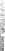 7.2. Объемы финансовых средств, предусмотренные на реализацию мероприятий Подпрограммы, подлежат уточнению на основе анализа полученных результатов, возможностей бюджета Пограничного муниципального округа.8. Управление реализацией Подпрограммы и контроль за ходом её исполнения8.1. Контроль за исполнением Подпрограммы осуществляет Заказчик Подпрограммы в лице первого заместителя главы Администрации муниципального округа.8.2. Текущее управление и контроль над реализацией мероприятий Подпрограммы осуществляет отдел имущественных отношений и землепользования (далее -Отдел).Отдел:1) осуществляет контроль за ходом реализации мероприятий Подпрограммы и эффективным использованием финансовых средств;2) ежеквартально отчитывается перед первым заместителем главы администрации Пограничного муниципального района о выполнении мероприятий и эффективности использования выделенных средств;3) по мере необходимости, но не реже одного раза в квартал, до 10 числа месяца, следующего за отчетным периодом, направляет в Экспертный совет Администрации Пограничного муниципального округа (далее Экспертный -  совет) отчет о ходе выполнения программных мероприятий.4) ежегодно до 1 марта подготавливает в Экспертный совет доклад о ходе работ по реализации Программы в соответствии с постановлением Администрации Пограничного муниципального округа от 25.01.2021 № 50 «Об утверждении порядка принятия решений о разработке муниципальных программ, их формирования и реализации на территории Пограничного муниципального округа и порядок проведения оценки эффективности реализации муниципальных программ».5) уточняет, с учетом выделяемых на реализацию Подпрограммы финансовых средств, целевые показатели и затраты по программным мероприятиям, механизм
реализации Подпрограммы и состав ее исполнителей.9. Оценка эффективности реализации Подпрограммы9.1. Для оценки эффективности реализации Подпрограммы применяются основные целевые индикаторы, указанные в паспорте Подпрограммы.В качестве целевых индикаторов оценки эффективности реализации Подпрограммы используются показатели, утвержденные Указом Президента Российской Федерации от 28.04.2008 № 607 «Об оценке эффективности деятельности органов местного самоуправления городских округов и муниципальных районов», постановление Правительства РФ от 17.12.2012 № 1317 «О мерах по реализации Указа Президента Российской Федерации от 28 апреля 2008 г. № 607 "Об оценке эффективности деятельности органов местного самоуправления городских округов и муниципальных районов» и подпункта «и» пункта 2 Указа Президента Российской Федерации от 7 мая 2012 г. № 601 «Об основных направлениях совершенствования системы государственного управления» и иные показатели, характеризующие результат от выполнения мероприятий подпрограммы.Оценка эффективности реализации Программы определяется по методике в соответствии с Порядком проведения оценки эффективности реализации муниципальных программ, утвержденным постановлением администрации Пограничного муниципального района от 09.08.2013 № 451 «Об утверждении порядка принятия решений о разработке муниципальных программ, их формирования и реализации на территории Пограничного муниципального района и порядка проведения оценки эффективности реализации муниципальных программ».9.2. Реализация мероприятий, предусмотренных Программой, позволит:9.2.1. Увеличить количество объектов муниципальной собственности, прошедших государственную регистрацию.9.2.2.Уменьшить количество объектов муниципальной казны в результате приватизации муниципального имущества не участвующего в решении вопросов местного значения.9.2.3. Пополнить бюджет Пограничного муниципального округа неналоговыми доходами от реализации муниципального имущества.НаименованиеПрограммыМуниципальная программа «Управление собственностью Пограничного муниципального округа на 2023 - 2025 годы» (далее - Программа)Основание разработки ПрограммыФедеральный закон от 06.10.2003 № 131-ФЗ «Об общих принципах организации местного самоуправления в Российской Федерации».Бюджетный кодекс Российской Федерации.Постановление Администрации Приморского края от 19.12.2019 № 860-па «Об утверждении государственной программы Приморского края «Экономическое развитие и инновационная экономика Приморского края» на 2020-2027 годы».Устав Пограничного муниципального округа.Постановление Администрации Пограничного муниципального округа от 25.01.2021 № 50 «Об утверждении порядка принятия решений о разработке муниципальных программ, их формирования и реализации на территории Пограничного муниципального округа и порядка проведения оценки эффективности реализации муниципальных программ».Закон Приморского края от 16.09.2019 № 569 - КЗ «О Пограничном муниципальном округе»Заказчик ПрограммыАдминистрация Пограничного муниципального округа.РазработчикПрограммыОтдел имущественных отношений и землепользования Администрации Пограничного муниципального округаОтветственныйисполнительПрограммыОтдел имущественных отношений и землепользования Администрации Пограничного муниципального округаЦели Программы1. Обеспечение жилыми помещениями детей- сирот, детей, оставшихся без попечения родителей, лиц из числа детей и детей, оставшихся без попечения родителей2. Создание условий для устойчивого экономического роста в Пограничном муниципальном округе и повышения на этой основе уровня и качества жизни населения Пограничного муниципального округаЗадачи ПрограммыОбеспечение жилыми помещениями детей - сирот, детей, оставшихся без попечения родителей, лиц из числа детей и детей, оставшихся без попечения родителейПовышение результативности управления и эффективности использования, распоряжения муниципальным имуществом Пограничного муниципального округа.Объемы и источники финансирования ПрограммыОбщий объем финансовых средств, необходимых для реализации Программы составляет: 73135,92 тыс. руб., из них 5880,00 тыс. руб.– средства местного бюджета. По годам: - 2023 год – 24378,64 тыс. руб., из них средства местного бюджета – 1960,00 тыс. руб., средства краевого бюджета – 22418,64 тыс. руб.,- 2024 год (прогнозное) -  24378,64 тыс. рублей, из них: средства местного бюджета - 1960,00 тыс. рублей, средства краевого бюджета 22418,64 тыс. руб.- 2025 год (прогнозное) – 24378,64 тыс. рублей, из них: средства местного бюджета — 1960,00 тыс. руб., средства краевого бюджета-22418,64 тыс. руб.Ожидаемые конечные результаты реализации ПрограммыРеализация мероприятий программы позволит:- Сократить очередь детей-сирот, детей, оставшихся без попечения родителей, лиц из числа детей-сирот и детей, оставшихся без попечения родителей, нуждающихся в жилых помещениях;Обеспечить жилыми помещениями детей-сирот, детей, оставшихся без попечения родителей, лиц из числа детей-сирот и детей, оставшихся без попечения родителей;увеличить количество объектов муниципальной собственности, прошедших государственную регистрацию в 2023 году на 7 объектов, в 2024 году на 4 объекта; 2025 году на 4 объекта;уменьшить количество объектов муниципальной казны в результате приватизации муниципального имущества, не участвующего в решении вопросов местного значения, в 2023 году на 10 объектов, в 2024 году на 5 объектов; 2025 году на 5 объектов;пополнить бюджет Пограничного муниципального округа неналоговыми доходами от реализации муниципального имущества за период действия Программы в 2023 году на 500 тыс. руб., в 2024 году на 600 тыс. руб., 2025 году на 650 тыс. руб.Данные 2024 и 2025 годов подлежат корректировки после утверждения плана приватизации на соответствующий год.Сроки реализации Программы2023-2025 годыПеречень подпрограммПодпрограмма №1 «Обеспечение жилыми помещениями детей-сирот, детей, оставшихся без попечения родителей, лиц из числа детей –сирот и детей, оставшихся без попечения родителей» (Приложение № 4) Подпрограмма №2 «Управление муниципальным имуществом, находящимся в собственности Пограничного муниципального округа» (Приложение № 5)Отдельные мероприятия программыПеречисление взносов на капитальный ремонт многоквартирных домов. Важнейшие целевые индикаторы и показателиОбеспечение жилыми помещениями детей-сирот, детей, оставшихся без попечения родителей, лиц из числа детей –сирот и детей, оставшихся без попечения родителей Увеличение количества объектов муниципальной собственности, прошедших государственную регистрацию.Уменьшение количества объектов муниципальной казны в результате приватизации муниципального имущества, не участвующего в решении вопросов местного значения.Пополнение бюджета Пограничного муниципального округа неналоговыми доходами от реализации муниципального имущества за период действия ПрограммыОрганизация управления и система контроля за исполнением ПрограммыКонтроль над исполнением Программы осуществляет Заказчик Программы в лице первого заместителя главы Администрации Пограничного муниципального округа.Текущее управление и контроль за реализацией мероприятий Программы осуществляет: Отдел имущественных отношений и землепользования Администрации Пограничного муниципального округа.№п/пПоказатель (индикатор) (наименование)Ед. изм.На 2023 годНа 2024 годНа 2025 год1234561.Подпрограмма №1 «Обеспечение жилыми помещениями детей-сирот, детей, оставшихся без попечения родителей, лиц из числа детей-сирот и детей, оставшихся без попечения родителей»1.1Приобретение жилых помещений в собственность Пограничного муниципального   округа для дальнейшего их предоставления детям-сирот, детям, оставшимся без попечения родителей, лицам из числа детей-сирот и детей, оставшихся без попечения родителей в соответствии с соглашениемколичество7772.Подпрограмма № 2 «Управление муниципальным имуществом, находящимся в собственности Пограничного муниципального округа»2.1Количество объектов муниципальной собственности, планируемых к прохождению государственной регистрацииобъектов7442.2Количество объектов муниципальной казны, планируемых к исключению из казны в результате приватизации муниципального имущества, не участвующего в решении вопросов местного значенияобъектов10552.3Пополнение бюджета Пограничного муниципального округа неналоговыми доходами от реализации муниципального имуществатыс. руб.500600650№ п/пНаименование подпрограммы, отдельного мероприятияОтветственный за выполнение мероприятия подпрограммыСрок исполнения мероприятияОжидаемый непосредственный результат (краткое описание)Последствия не реализации подпрограммы, отдельного мероприятияСвязь с показателямиПодпрограммы1.Подпрограмма №1 «Обеспечение жилыми помещениями детей-сирот, детей, оставшихся без попечения родителей, лиц из числа детей-сирот и детей, оставшихся без попечения родителей»Подпрограмма №1 «Обеспечение жилыми помещениями детей-сирот, детей, оставшихся без попечения родителей, лиц из числа детей-сирот и детей, оставшихся без попечения родителей»Подпрограмма №1 «Обеспечение жилыми помещениями детей-сирот, детей, оставшихся без попечения родителей, лиц из числа детей-сирот и детей, оставшихся без попечения родителей»Подпрограмма №1 «Обеспечение жилыми помещениями детей-сирот, детей, оставшихся без попечения родителей, лиц из числа детей-сирот и детей, оставшихся без попечения родителей»Подпрограмма №1 «Обеспечение жилыми помещениями детей-сирот, детей, оставшихся без попечения родителей, лиц из числа детей-сирот и детей, оставшихся без попечения родителей»Подпрограмма №1 «Обеспечение жилыми помещениями детей-сирот, детей, оставшихся без попечения родителей, лиц из числа детей-сирот и детей, оставшихся без попечения родителей»1.1.Приобретение жилых помещений в собственность Пограничного муниципального округа для дальнейшего их предоставления детям-сиротам, детям, оставшимся без попечения родителей, лицам из числа детей-сирот и детей, оставшихся без попечения родителей Отдел имущественных отношений2023-2025 годыПриобретение жилых помещений и обеспечение жилыми помещениями детей-сирот, детей, оставшимся без попечения родителей, лиц из числа детей-сирот и детей, оставшихся без попечения родителей  Не достижение запланированных значений показателей№12.Подпрограмма №2 «Управление муниципальным имуществом, находящимся в собственности Пограничного муниципального округа»Подпрограмма №2 «Управление муниципальным имуществом, находящимся в собственности Пограничного муниципального округа»Подпрограмма №2 «Управление муниципальным имуществом, находящимся в собственности Пограничного муниципального округа»Подпрограмма №2 «Управление муниципальным имуществом, находящимся в собственности Пограничного муниципального округа»Подпрограмма №2 «Управление муниципальным имуществом, находящимся в собственности Пограничного муниципального округа»Подпрограмма №2 «Управление муниципальным имуществом, находящимся в собственности Пограничного муниципального округа»2.1Проведение технической инвентаризации и паспортизации, проведение кадастровых работ недвижимого имущества муниципальной казны, имущества, принимаемого в муниципальную собственность, и бесхозяйного имущества (жилых и нежилых помещенийОтдел имущественных отношений2023-2025 годыЕжегодная государственная регистрация права собственности Пограничного муниципального округа на объекты недвижимого имущества с целью защиты имущественных прав на них и с целью вовлечения их в хозяйственный и экономический оборотНе достижение запланированного значения показателя№22.2Проведение инвентаризации земельных участков под объектами муниципальной казны (инженерно-геодезические работы)Отдел землепользования2023-2025 годыЕжегодная государственная регистрация права собственности Пограничного муниципального округа на земельные участки под объектами муниципальной казны с целью защиты имущественных прав на них и с целью вовлечения их в хозяйственный и экономический оборот Не достижение запланированного значения показателя№22.3Государственная регистрация права собственности Пограничного муниципального округа на объекты недвижимого имущества, в том числе земельные участки под объектами муниципальной казныОтдел имущественных отношенийОтдел землепользования2023-2025 годыУвеличение количества объектов муниципальной собственности, прошедших государственную регистрацию.Государственная регистрация права собственности Пограничного муниципального округа на объекты недвижимого имущества: 2023 год - 7 объектов, 2024 год - 4 объекта, 2025 год - 4 объекта.Не достижение запланированного значения показателя№22.4. Оценка рыночной стоимости имущества муниципальной казныОтдел имущественных отношений2023-2025 годыЕжегодное уменьшение количества объектов муниципальной казны в результате приватизации муниципального имущества, не участвующего в решении вопросов местного значения.Приватизация муниципального имущества, не участвующего в решении вопросов местного значения, в 2023 году в количестве 10 объектов, 2024 год - 5 объектов, 2025 год - 5 объектовНе достижение запланированного значения показателя№22.5.Содержание и сохранение объектов муниципальной казныОтдел имущественных отношенийОтдел  землепользования2023-2025годыСохранность объектов муниципальной казныНе достижение запланированного значения показателя№22.6.Опубликование в средствах массовой информации Приморского края информационных сообщений и извещений о реализации муниципального имущества, рыночно обоснованной величины арендной платы муниципального имущества казныОтдел имущественных отношений Отдел землепользования2023-2025годыПополнение бюджета Пограничного муниципального округа неналоговыми доходами от реализации муниципального имущества в 2023 году на 500 тыс. руб., 2024 год - 600 тыс. руб., 2025 году на 650 тыс. руб.Не достижение запланированного значения показателя№2№ п/пМероприятияИсточник ресурсного обеспеченияВсего(тыс. руб.)Объем финансирования (тыс.руб.), годыОбъем финансирования (тыс.руб.), годыОбъем финансирования (тыс.руб.), годыОтветственный за выполнение мероприятия подпрограммы№ п/пМероприятияИсточник ресурсного обеспеченияВсего(тыс. руб.)202320242025Ответственный за выполнение мероприятия подпрограммы123456781.Подпрограмма 1. "Обеспечение жилыми помещениями детей-сирот, детей, оставшихся без попечения родителей, лиц, из числа детей-сирот и детей, оставшихся без попечения родителей"Подпрограмма 1. "Обеспечение жилыми помещениями детей-сирот, детей, оставшихся без попечения родителей, лиц, из числа детей-сирот и детей, оставшихся без попечения родителей"Подпрограмма 1. "Обеспечение жилыми помещениями детей-сирот, детей, оставшихся без попечения родителей, лиц, из числа детей-сирот и детей, оставшихся без попечения родителей"Подпрограмма 1. "Обеспечение жилыми помещениями детей-сирот, детей, оставшихся без попечения родителей, лиц, из числа детей-сирот и детей, оставшихся без попечения родителей"Подпрограмма 1. "Обеспечение жилыми помещениями детей-сирот, детей, оставшихся без попечения родителей, лиц, из числа детей-сирот и детей, оставшихся без попечения родителей"Подпрограмма 1. "Обеспечение жилыми помещениями детей-сирот, детей, оставшихся без попечения родителей, лиц, из числа детей-сирот и детей, оставшихся без попечения родителей"Подпрограмма 1. "Обеспечение жилыми помещениями детей-сирот, детей, оставшихся без попечения родителей, лиц, из числа детей-сирот и детей, оставшихся без попечения родителей"1.1.Приобретение жилых помещений и обеспечение жилыми помещениями детей-сирот, детей, оставшихся без попечения родителей, лиц из числа детей-сирот и детей, оставшихся без попечения родителей на территории Пограничного муниципального округаБюджет края67255,9222418,6422418,6422418,64Отдел имущественных отношений и землепользованияВсего по Подпрограмме 1Бюджет края67255,9222418,6422418,6422418,642.Подпрограмма 2. "Управление муниципальным имуществом, находящимся в собственности Пограничного муниципального округа"Подпрограмма 2. "Управление муниципальным имуществом, находящимся в собственности Пограничного муниципального округа"Подпрограмма 2. "Управление муниципальным имуществом, находящимся в собственности Пограничного муниципального округа"Подпрограмма 2. "Управление муниципальным имуществом, находящимся в собственности Пограничного муниципального округа"Подпрограмма 2. "Управление муниципальным имуществом, находящимся в собственности Пограничного муниципального округа"Подпрограмма 2. "Управление муниципальным имуществом, находящимся в собственности Пограничного муниципального округа"Подпрограмма 2. "Управление муниципальным имуществом, находящимся в собственности Пограничного муниципального округа"2.1.Оценка недвижимости, признание прав и регулирование отношений по муниципальной собственностиБюджет ПМО1800,00600,00600,0600,00Отдел имущественных отношений и землепользования2.1.1Проведение технической инвентаризации и паспортизации, проведение кадастровых работ недвижимого имущества муниципальной казны, имущества, принимаемого в муниципальную собственность, и бесхозяйного имущества (жилых и нежилых помещений)Бюджет ПМО300,00100,00100,00100,00Отдел имущественных отношений и землепользования2.1.2Проведение инвентаризации земельных участков под объектами муниципальной казны (инженерно-геодезические работы)Бюджет ПМО300,0100,00100,0100,00Отдел имущественных отношений и землепользования2.1.3Оценка рыночной стоимости имущества муниципальной казныБюджет ПМО600,00200,00200,00200,00Отдел имущественных отношений и землепользования2.1.4Опубликование в средствах массовой информации Приморского края информационных сообщений и извещений о реализации муниципального имущества, рыночно обоснованной величины арендной платы муниципального имущества казныБюджет ПМО150,0050,0050,0050,00Отдел имущественных отношений и землепользования2.1.5Экспертиза технического состояния зданийБюджет ПМО300,00100,00100,0100,00Отдел градостроительства управления жизнеобеспечения и градостроительства2.1.6Затраты на эксперта (кадастрового инженера) при проведении муниципального земельного контроляБюджет ПМО150,0050,0050,0050,00Отдел имущественных отношений и землепользования2.2.Содержание и обслуживание казны Пограничного муниципального округаБюджет ПМО	1680,00560,00560,00560,00Отдел имущественных отношений и землепользованияВсего по Подпрограмме 2 "Управление муниципальным имуществом, находящимся в собственности Пограничного муниципального округаБюджет ПМО3480,001160,001160,001160,003.Отдельные мероприятия программыОтдельные мероприятия программыОтдельные мероприятия программыОтдельные мероприятия программыОтдельные мероприятия программыОтдельные мероприятия программыОтдельные мероприятия программы3.1.Перечисление взносов на капитальный ремонт многоквартирных домовБюджет ПМО2400,00800,00800,00800,003.1.1Мероприятия, направленные на перечисление взносов на капитальный ремонт многоквартирных домовБюджет ПМО2400,00800,00800,00800,00Отдел имущественных отношений и землепользованияВсего по Программе "Управление собственностью Пограничного муниципального округа"Всего73135,9224378,6424378,6424378,64Всего по Программе "Управление собственностью Пограничного муниципального округа"в т.ч.Бюджет ПМО5880,001960,001960,001960,00Всего по Программе "Управление собственностью Пограничного муниципального округа"в т. ч. Бюджет края67255,9222418,6422418,6422418,64Наименование ПодпрограммыПодпрограмма № 1 «Обеспечение жилыми помещениями детей-сирот, детей, оставшихся без попечения родителей, лиц из числа детей-сирот и детей, оставшихся без попечения родителей» (далее - подпрограмма)Основание разработки Подпрограммы1. Федеральный закон от 06.10.2003 № 131-ФЗ «Об общих, принципах организации местного самоуправления в Российской Федерации».2. Закон Приморского края от 24.12.2018 № 433-КЗ «Об  обеспечении жилыми помещениями детей-сирот, детей, оставшихся без попечения родителей, лиц из числа детей-сирот и детей, оставшихся без попечения родителей, на территории Приморского края».3. Закон Приморского края от 06.12.2018 № 412-КЗ «О наделении органов местного самоуправления муниципальных районов, городских округов Приморского края отдельными государственными полномочиями по обеспечению детей-сирот, детей, оставшихся без попечения родителей, лиц из числа детей-сирот и детей, оставшихся без попечения родителей, жилыми помещениями»4. Бюджетный кодекс Российской Федерации.5. Устав Пограничного муниципального района.Заказчик ПодпрограммыАдминистрация Пограничного муниципального округаРазработчик ПодпрограммыОтдел имущественных отношений и землепользования Администрации Пограничного муниципального округаОтветственныйисполнительПодпрограммыОтдел имущественных отношений и землепользования Администрации Пограничного муниципального округаЦели Подпрограммы1. Создание условий для реализации детьми-сиротами, детьми оставшимися без попечения родителей, лицами из числа детей-сирот и детей, оставшимися без попечения родителей права на обеспечение жилыми помещениями на территории Пограничного муниципального округа.2. Приобретение жилых помещений в собственность Пограничного муниципального округа для дальнейшего их предоставления детям-сиротам, детям, оставшимся без попечения родителей, лицам из числа детей-сирот и детей, оставшихся без попечения родителей.Задачи Подпрограммы1. Создание условий для реализации детьми-сиротами, детьми оставшимися без попечения родителей, лицами из числа детей-сирот и детей, оставшимися без попечения родителей права на обеспечение жилыми помещениями на территории Пограничного муниципального округа.2. Приобретение жилых помещений в собственность Пограничного муниципального округа для дальнейшего их предоставления детям-сиротам, детям, оставшимся без попечения родителей, лицам из числа детей-сирот и детей, оставшихся без попечения родителей.Объемы и источники финансирования Подпрограммы (в текущих ценах каждого года)Мероприятия Подпрограммы реализуются за счет средств краевого бюджета.Всего на реализацию мероприятий Подпрограммы на 2023-2025 годы предусмотрено 67255,92 тыс. руб., в том числе по годам:- 2023 год – 22418,64 тыс. руб., - 2024 год – 22418,64 тыс. руб.,- 2025 год – 22418,64 тыс. руб. Ожидаемые конечные результаты реализации Подпрограммы1. Сокращение очереди детей-сирот, детей, оставшихся без попечения родителей, лиц из числа детей-сирот и детей, оставшихся без попечения родителей, нуждающихся в жилых помещениях.2.  Приобретение жилых помещений в собственность Пограничного муниципального округа для дальнейшего их предоставления детям-сиротам, детям, оставшимся без попечения родителей, лицам из числа детей-сирот и детей, оставшихся без попечения родителей.Сроки реализации Подпрограммы2023-2025 годыВажнейшие целевые индикаторы и показатели ПодпрограммыПриобретение жилых помещений в собственность Пограничного муниципального   округа для дальнейшего их предоставления детям-сирот, детям, оставшимся без попечения родителей, лицам из числа детей-сирот и детей, оставшихся без попечения родителей.Организация управления и система контроля над исполнением ПодпрограммыКонтроль над исполнением Подпрограммы осуществляет Заказчик Подпрограммы в лице первого заместителя главы Администрации Пограничного муниципального округа.Текущее управление и контроль над реализацией мероприятий Подпрограммы осуществляет отдел имущественных отношений и землепользования Администрации Пограничного муниципального округа.(строка в ред. от 10.08.2021 N787Наименование ПодпрограммыПодпрограмма № 2 «Управление муниципальным имуществом, находящимся в собственности Пограничного муниципального округа» (далее - подпрограмма)Основание  разработки ПодпрограммыФедеральный закон от 06.10.2003 № 131-ФЗ «Об общих, принципах организации местного самоуправления в Российской Федерации».Федеральный закон "О государственной регистрации недвижимости" от 13.07.2015 N 218-ФЗ.Федеральный закон от 26.07.2006 № 135-ФЗ «О защите конкуренции»Бюджетный кодекс Российской Федерации.Постановление Администрации Приморского края от 19.12.2019 № 860-па «Об утверждении государственной программы Приморского края «Экономическое развитие и инновационная экономика Приморского края» на 2020-2027 годы».Устав Пограничного муниципального округа.Заказчик ПодпрограммыАдминистрация Пограничного муниципального округаРазработчик ПодпрограммыОтдел имущественных отношений и землепользования Администрации Пограничного муниципального округаОтветственный исполнитель ПодпрограммыОтдел имущественных отношений и землепользования Администрации Пограничного муниципального округаЦели  ПодпрограммыПовышение результативности управления и эффективности использования, распоряжения муниципальным имуществом Пограничного муниципального округаЗадачи ПодпрограммыПроведение государственной регистрации права собственности на объекты муниципального имущества Пограничного муниципального округа, с последующим вовлечением их в хозяйственный и экономический оборот.Обеспечение сохранности имущества Пограничного муниципального округа, не закрепленного на праве оперативного управления или хозяйственного ведения, свободного от прав владения и пользованияОбъемы и источники финансирования Подпрограммы Мероприятия Подпрограммы реализуются за счет средств местного бюджета.Всего на реализацию мероприятий Подпрограммы на 2023-2025 годы предусмотрено 3480,00 тыс. руб., в том числе по годам:- 2023 год – 1160,00 тыс. руб., - 2024 год -  1160,00 тыс. руб.,- 2025 год – 1160,00 тыс. руб.Ожидаемые конечные результаты реализации ПодпрограммыРеализация мероприятий Подпрограммы позволит:увеличить количество объектов муниципальной собственности, прошедших государственную регистрацию в 2023 году на 7 объектов, в 2024 году на 4 объекта; в 2025  году на 4 объекта;сократить количество объектов муниципальной казны в результате приватизации муниципального имущества, не участвующего в решении вопросов местного значения, в 2023 году на 10 объектов, в 2024 году на 5 объектов; в 2025 году на 5, объектов;пополнить бюджет Пограничного муниципального округа неналоговыми доходами от реализации муниципального имущества за период действия Программы в 2023 году на 500 тыс. руб., в 2024 году на 600 тыс. руб., в 2025 году на 650 тыс. руб. Данные 2024 и 2025 годов подлежат корректировки после утверждения плана приватизации на соответствующий год.Сроки реализации Подпрограммы2023-2025 годыВажнейшие целевые индикаторы и показатели Подпрограммы- Количество объектов муниципальной собственности, планируемых к прохождению государственной регистрации- Количество объектов муниципальной казны, планируемых к исключению из казны в результате приватизации муниципального имущества, не участвующего в решении вопросов местного значения.- Пополнение бюджета Пограничного муниципального округа неналоговыми доходами от реализации муниципального имущества за период действия ПодпрограммыОрганизация управления и система контроля над исполнением ПодпрограммыКонтроль над исполнением Подпрограммы осуществляет Заказчик Подпрограммы в лице первого заместителя главы Администрации Пограничного муниципального округа.Текущее управление и контроль над реализацией мероприятий Подпрограммы осуществляет отдел имущественных отношений и землепользования Администрации Пограничного муниципального округа.